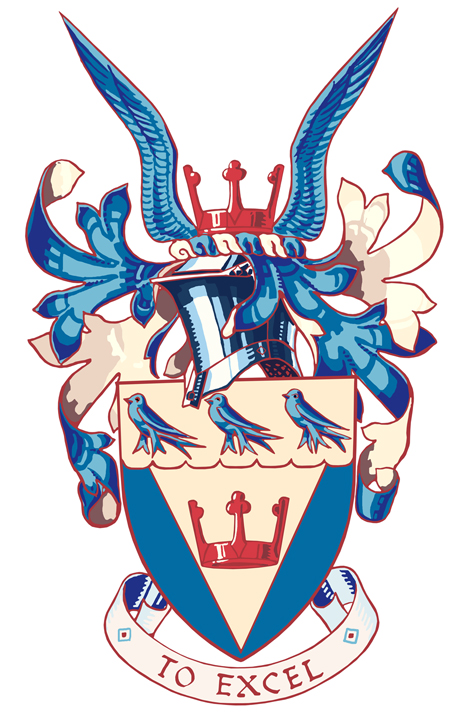 MAYORAL ENGAGEMENT FORM